Каждый работник образовательной организации остро чувствует ответственность не только за свою работу, но и за будущее нашей страны - детей.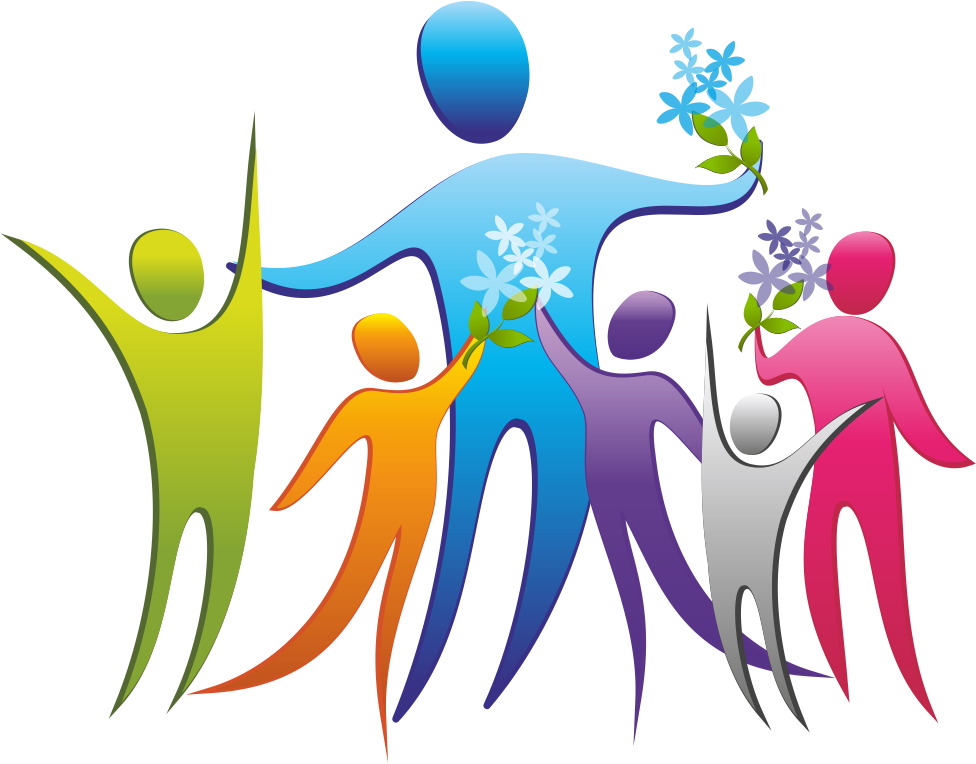 Добросовестный, творческий труд не должен оставаться незамеченными, о нем нужно говорить громко, чтобы как можно больше людей узнали   героев нашего времени. которые в любой, даже самой сложной ситуации не могут оставаться в стороне.Мы верим, что, если каждый, кто достоин признания, будет заслуженно получать его, это даст стимул всем ставить себе новые цели и достигать их. .Положение об электронной Доске Почета Сочинской городской организации Профсоюза образования и науки.Общие положения.1.1.Настоящее Положение устанавливает порядок занесения на электронную Доску Почёта работников образовательных организаций г. Сочи(далее Доска Почета), членов первичных профсоюзных организаций, входящих в состав Сочинской городской организации Профсоюза образования и науки.1.2. НаДоску Почета размещаются фотографии не только педагогических работников, но и работниковиных должностей по Штатному расписанию образовательной организации.1.3. Занесение на Доску Почёта является формой морального поощрения за:достижение высокого профессионального мастерства и результатов труда в деле обучения, воспитания, развития обучающихся и воспитанников, совершенствования профессионального уровня педагогических работников образования, в сфере образовательного менеджмента, создание условий для функционирования образовательной организации;личный вклад в решение актуальных задач развития образовательной организацией;победы в конкурсах профессионального мастерства на муниципальном, краевом и иных уровнях;награждение государственными наградами и присвоение почетных званий Российской Федерации;руководство учащимися, занявшими призовые места на региональных, всероссийских и международных конкурсах, выставках, олимпиадах;успехи в организации финансово-хозяйственной деятельности, развитии и укреплении материально-технической базы образовательных организаций;достижения в учебной, воспитательной, культурно-творческой, спортивной, общественной и иной деятельности;иные личные заслуги и достижения в деятельности образовательной организации.1.4. НаДоску Почёта заносятся фотографии:работников, проработавших в образовательных организациях г. Сочи не менее 3 лет, не имеющих дисциплинарных взысканий на момент представления к поощрению;1.5. Занесение наДоску Почёта осуществляется сроком на один год и приурочивается к проведению мероприятий, посвященных Дню учителя.1.6. Доска Почета размещается на сайте Сочинской городской организации Профсоюза(prof.sochi-schools.ru)
2. Порядок занесения на Доску Почёта.2.1. Представление о занесении на Доску Почёта оформляется председателем профсоюзнойорганизации по согласованию сруководителем образовательной организации в письменной форме и должно содержать следующие сведения:фамилия, имя, отчество представляемого к поощрению работника(данные на представляемого к поощрению работника указываются в строгом соответствии с его паспортными данными); должность, занимаемая работником в настоящее время;стаж работы ворганизации и системе образования; краткое описание достижений и заслуг, за которые производится поощрение и указываются награды работника.2.2. Представление о занесении наДоску Почёта и фотография работника направляется в электронном виде на имя председателя комитета городской организации Профсоюза в установленные сроки – до 20 сентября текущего года.2.3. Президиум комитета городской организации Профсоюза осуществляет предварительное изучение поступивших представлений о занесении на Доску Почёта и принимает решение о занесении на Доску Почёта.2.4. Работникам, фотографии которых занесены на электронную Доску Почёта, вручается Свидетельство о занесении на Доску Почёта Сочинской городской организации Профсоюза образования и науки (Приложение №1)2.5. Повторное занесение на Доску Почёта допускается за новые заслуги, но не ранее чем через 2 года после предыдущего занесения.3. Досрочное снятие фотопортрета с Доски Почёта.3.1. Фотография работника может быть досрочно снята с Доски Почёта в случаях:наложения дисциплинарного взыскания приказом руководителя образовательной организации;вступления в законную силу приговора суда за преступление, несовместимое со статусом работника;прекращения трудовой деятельности в образовательных организация г. Сочи;3.2. Для рассмотрения вопроса о снятии фотографии работника с Доски Почёта председатель профсоюзнойорганизации и руководитель образовательной организации должны представить в комитет городской организации Профсоюза следующие документы:- представление о снятии фотопортрета работника с Доски Почёта;- копии документов, подтверждающих наличие оснований для снятия фотографии с Доски Почёта.3.3. Решение о снятии фотопортрета с Доски Почёта принимается президиумом комитета городской организации Профсоюза.
4. Заключительные положения.4.1. Настоящее Положение вступает в силу со дня принятия его президиумом комитета городской организации Профсоюза.4.2. В данное Положение могут вноситься изменения и дополнения, которые утверждаются постановлением президиума комитета Сочинскойгородской организации Профсоюза.приложение №1Свидетельство №_____				                                    от________________________ о занесении фотографии на Доску Почета Сочинской городской организации Профсоюза образования и наукичлена Профсоюза--------------------------------------------------------------, должность, наименование ООза педагогическое мастерство, высокие результаты профессиональной деятельности, значительный личный вклад в развитие системы образования г. Сочи.Основание: постановления президиума комитета СГТО Профсоюзаот "____" _________ 20____ года № __________ПредседательСГТО Профсоюза